ΣΥΛΛΟΓΟΣ ΕΚΠΑΙΔΕΥΤΙΚΩΝ Π. Ε.                    Μαρούσι  6 – 4 – 2023                                                                                                                   ΑΜΑΡΟΥΣΙΟΥ                                                   Αρ. Πρ.: 72Ταχ. Δ/νση: Μαραθωνοδρόμου 54                                             Τ. Κ. 15124 Μαρούσι                                                            Τηλ.: 2108020788 Fax:2108020788                                                       Πληροφ.: Δ. Πολυχρονιάδης 6945394406                                                                                     Email:syll2grafeio@gmail.com                                           Δικτυακός τόπος: http//: www.syllogosekpaideutikonpeamarousiou.grΠΡΟΣ: Συλλόγους Εκπ/κών Π. Ε. Άνδρου – Κέας – Κύθνου και Σερίφου «Θεόφιλος Καΐρης», Νάξου – Αμοργού  και Μικρών Κυκλάδων, Σύρου - Τήνου – Μυκόνου  Κοινοποίηση: ΥΠΑΙΘ, Δ/νση Π. Ε. Β΄ Αθήνας, ΔΟΕ, Συλλόγους Εκπ/κών Π. Ε. της χώρας, ΤΑ ΜΕΛΗ ΤΟΥ ΣΥΛΛΟΓΟΥ ΜΑΣ ΨΗΦΙΣΜΑ ΣΥΜΠΑΡΑΣΤΑΣΗΣ ΣΤΟΥΣ ΕΚΠΑΙΔΕΥΤΙΚΟΥΣ ΤΩΝ Σ. Ε. Π. Ε.  Άνδρου – Κέας – Κύθνου και Σερίφου «Θεόφιλος Καΐρης», Νάξου – Αμοργού  και Μικρών Κυκλάδων, Σύρου - Τήνου - ΜυκόνουΕΚΠΤΩΣΗ ΣΤΑ ΕΙΣΙΤΗΡΙΑ ΓΙΑ ΟΛΟΥΣ ΑΝΕΞΑΙΡΕΤΩΣ ΤΟΥΣ ΕΚΠΑΙΔΕΥΤΙΚΟΥΣΛίγες μέρες πριν τις διακοπές του Πάσχα και οι εκπαιδευτικοί βρίσκονται ξανά στην ίδια δυσάρεστη θέση. Μπροστά στο γκισέ των πρακτορείων και προσπαθώντας να αγοράσουν τα ακτοπλοϊκά εισιτήριά τους για να μεταβούν στις ιδιαίτερες πατρίδες τους, διαχωρίζονται σε νεοδιόριστους/μόνιμους και αναπληρωτές και πληροφορούνται πως η έκπτωση προβλέπεται μόνο για τους αναπληρωτές. Η συγκεκριμένη κοινή Υπουργική Απόφαση είναι σαφής προσπαθώντας να διχάσει για άλλη μια φορά τους εκπαιδευτικούς. Γιατί δε δικαιούνται την έκπτωση όλοι οι εκπαιδευτικοί; Μήπως δε στελεχώνουν τα σχολεία και στο πιο μικρό και απομακρυσμένο νησί; Ή μήπως οι αυξήσεις στους μισθούς είναι τόσες που επιτρέπουν τέτοιου είδους αποφάσεις; Ξεχνούν τα αρμόδια Υπουργεία πως, για μια μετάβαση από και προς την ιδιαίτερη πατρίδα του, η οικογένεια ενός εκπαιδευτικού χρειάζεται να δαπανήσει τον μισό μισθό του; Ποια είναι «η διαρκής μέριμνα και η ουσιαστική αναγνώριση του έργου» του συνόλου των εκπαιδευτικών;Καλούμε το Υπουργείο Παιδείας για ετήσια καθιέρωση έκπτωσης σε όλα τα μεταφορικά μέσα προκειμένου οι εκπαιδευτικοί, μόνιμοι κι αναπληρωτές, να μετακινούνται από τον τόπο διαμονής τους προς τον τόπο εργασίας τους κι αντίστροφα. Είναι το ελάχιστο που μπορεί να γίνει, ειδικά τώρα, μέσα σε μια τόσο δύσκολη οικονομική συγκυρία, με τους μισθούς καθηλωμένους, τον πληθωρισμό υψηλό και τις συνεχείς αυξήσεις στην ενέργεια και τα αγαθά πρώτης ανάγκης σε έναν τόσο νευραλγικό νομό όπως είναι ο νησιωτικός νομός των Κυκλάδων. Ως Σύλλογος Εκπ/κών Π. Ε. Αμαρουσίου προσυπογράφουμε και στηρίζουμε το παραπάνω ψήφισμα των Σ.Ε.Π.Ε. Άνδρου – Κέας – Κύθνου και Σερίφου «Θεόφιλος Καΐρης», Νάξου – Αμοργού  και Μικρών Κυκλάδων, Σύρου - Τήνου – Μυκόνου και καλούμε τις ομοσπονδίες ΔΟΕ και ΟΛΜΕ και όλα τα εκπαιδευτικά σωματεία να στηρίξουν το αίτημά μας αυτό. 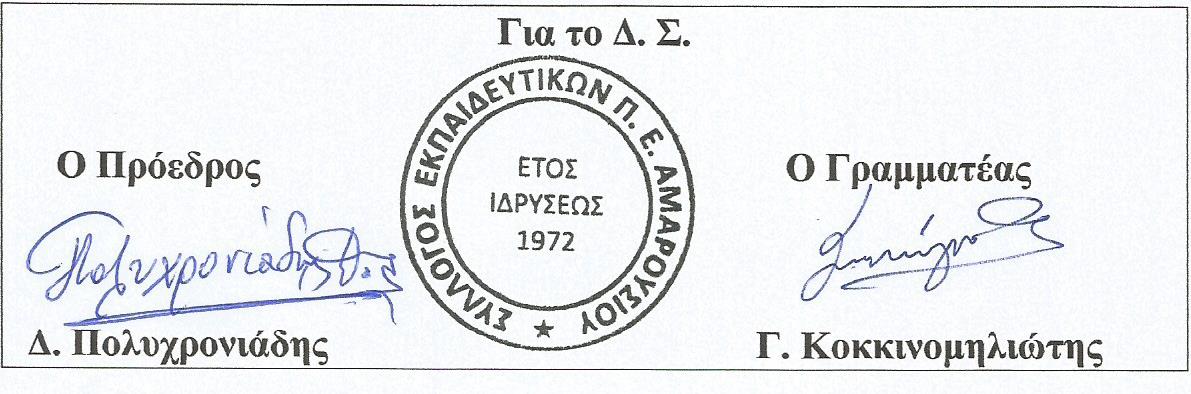 